AB 6.3: Welche Dose sinkt, welche schwimmt? 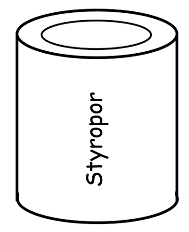 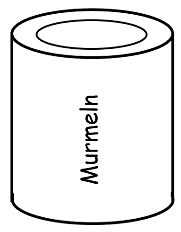 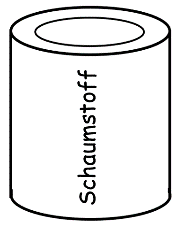 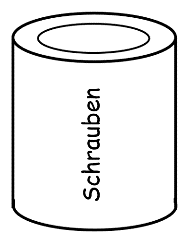 Du brauchst: Eine Schüssel mit WasserGleich große Dosen mit 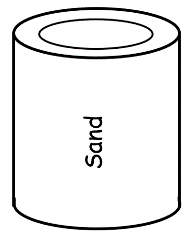 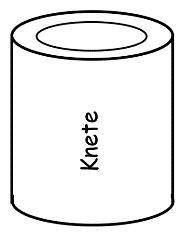 unterschiedlicher Füllung 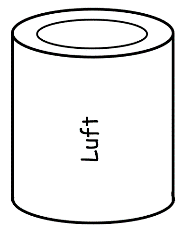 (Styropor, Sand, Murmeln, Luft, Knete, Schaumstoff) 1) Wer gewinnt: Auftrieb oder Gewicht? a) Trage deine Vermutungen in die Tabelle ein!b) Lege die Plastikdosen nacheinander in das Wasser und überprüfe deine Vermutungen. Trage die Ergebnisse in die Tabelle ein3) Suche dir alle sinkenden Dosen heraus. Vergleiche wie schnell die Dosen nach unten sinken. Was kannst du beobachten? ______________________________________________________________________________________________________4) Wieso ist das so? Was vermutest du? ______________________________________________________________________________________________________5) Vervollständige die Sätze und zeichne die Auftriebspfeile und die Gewichtspfeile ein! Dose mit __________________ sinkt am schnellsten nach unten.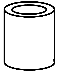 Dose mit __________________ sinkt am zweitschnellsten nach unten. Dose mit __________________ sinkt am drittschnellsten nach unten.Dosen mit ____________ , _________________ und ______________ schwimmen nach oben. MaterialDose mit…VermutungVermutungVermutungÜberprüfungÜberprüfungÜberprüfungMaterialDose mit…Wer gewinnt?Wer gewinnt?Was passiert?(schwimmt oder sinkt)Wer gewinnt?Wer gewinnt?Was passiert?(schwimmt oder sinkt)MaterialDose mit…AuftriebGewichtWas passiert?(schwimmt oder sinkt)AuftriebGewichtWas passiert?(schwimmt oder sinkt)LuftXschwimmtSandMurmelnSchaumstoffSchraubenStyroporKnete